Working with Gen Z/Running Start Students ResourcesArticle to read: https://www.mckinsey.com/industries/consumer-packaged-goods/our-insights/true-gen-generation-z-and-its-implications-for-companiesYoutube Videoshttps://www.youtube.com/watch?v=cN0hyudK7nEhttps://www.youtube.com/watch?v=N5Y8W0OC9Jwhttps://www.mckinsey.com/industries/consumer-packaged-goods/our-insights/true-gen-generation-z-and-its-implications-for-companies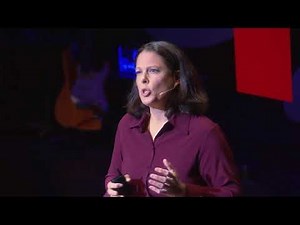 Generation Z: Making a Difference Their Way | Corey Seemiller | TEDxDaytonAs a college professor, Corey noticed a change in her newest college students--Generation Z. Her research has led her to uncover how this generation challenges the norms of our current society, and what promises that might hold for the future. Corey Seemiller is an educator, researcher and author on issues related to leadership and civic ...www.youtube.com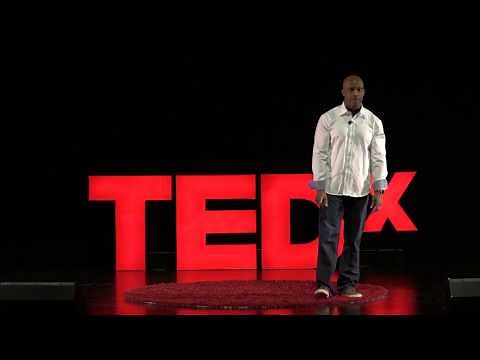 We Owe Generation Z an Apology Today | Nathaniel Turner | TEDxHobartHighSchoolWe need a plan of action for tomorrow. Generation Z is not at fault for their failures. Nate Turner explains accountability from all other generations. Nathaniel A. Turner was born and raised in Gary, Indiana. Despite graduating in the bottom quarter of his high school class from one of the worst and most impoverished school systems in the ...www.youtube.com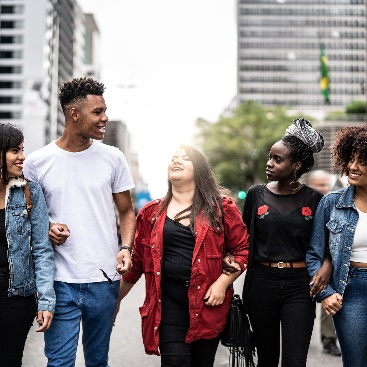 Generation Z characteristics and its implications for companies | McKinseyGeneration Z characteristics center around the search for truth as the influence of the first generation of true digital natives is now radiating outward. For companies, this will bring both challenges and equally attractive opportunities.www.mckinsey.com